Powiatowy Konkursu Wiedzy Regionalnej  „Moje Ponidzie”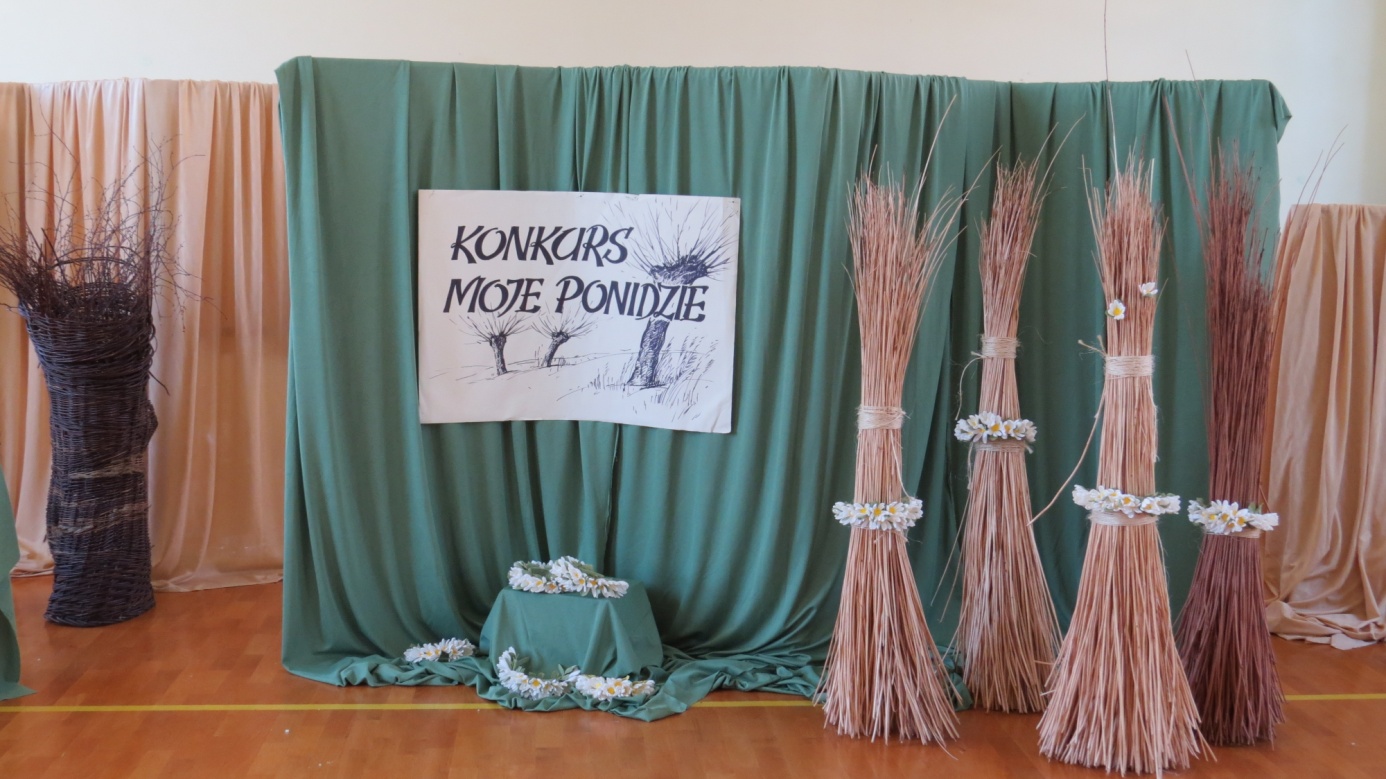 Konkurs kierowany jest do uczniów klas VII-VIII szkół podstawowych z powiatów współpracujących z PODiDN w Busku-ZdrojuCele konkursu:popularyzacja wiedzy o Ponidziu;rozwijanie postaw patriotycznych związanych z tożsamością kultury regionalnej;rozwijanie zainteresowań regionem, jego historią i tradycją; kształtowanie postaw proekologicznych;rozwijanie umiejętności współpracy zespołowej.Organizacja konkursu:Organizator:Powiatowy Ośrodek Doradztwa i Doskonalenia Nauczycieli w Busku-Zdroju:Busko-Zdrój, al. Mickiewicza 21tel. 41-378-18-56, e-mail: podidn@busko.internetdsl.plwww.podidnbusko.plJednostki sprawujące patronat: Zespół Świętokrzyskich i Nadnidziańskich Parków Krajobrazowych;Publiczna Szkoła Podstawowa nr 1 w Busku-Zdroju.Patronat medialny:Buski Kwartalnik Edukacyjny.Konkurs Zarządzeniem Nr 8/2021 Świętokrzyskiego Kuratora Oświaty z dnia 26 lutego 2021 r. został wpisany na listę konkursów, które mogą być wymienione na świadectwie ukończenia szkoły podstawowej (dotyczy Laureata I miejsca i Finalistów II i III miejsca) 
i uwzględnione w postępowaniu rekrutacyjnym i uzupełniającym na rok szkolny 2021/2022  na terenie województwa świętokrzyskiego.ZAPRASZAMY DO UCZESTNICTWA.